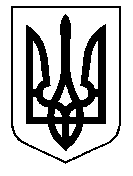 ТАЛЬНІВСЬКА РАЙОННА РАДАЧеркаської областіР  І  Ш  Е  Н  Н  Я15.03.2016                                                                                      № 4-13/VIIПро затвердження у новій редакції статуту Тальнівського економіко- математичного ліцею Тальнівської районної ради	Відповідно до статтей 43, 59 Закону України «Про місцеве самоврядування в Україні», Закону України «Про загальну середню освіту»,  враховуючи висновки постійної комісії районної ради з  питань  комунальної власності, промисловості та регуляторної політики, районна рада   ВИРІШИЛА:1. Затвердити у новій редакції статут Тальнівського економіко-математичного ліцею Тальнівської районної ради Черкаської області (додається).2. Директору Тальнівського економіко-математичного ліцею здійснити реєстрацію статуту економіко-математичного ліцею Тальнівської районної ради  (нова редакція) відповідно до вимог чинного законодавства.3. Визнати таким, що втратило чинність рішення районної ради  від 30.08.2005 № 23-6 «Про затвердження Статуту  економіко-математичного ліцею Тальнівської районної ради».4. Контроль за виконанням рішення покласти на постійну комісію районної ради з питань комунальної власності, промисловості та регуляторної політики.Голова районної ради                                                                       В.Любомська